Grille d’évaluation d’un cours enligne 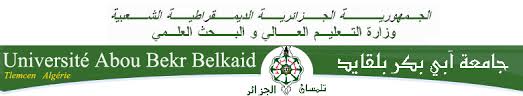 Tester :Date :Signature :CritèresÉléments observablesÉléments observablesÉchelle d’appréciationÉchelle d’appréciationÉchelle d’appréciationÉchelle d’appréciationÉchelle d’appréciationNote MoyenneCritèresÉléments observablesÉléments observablesPassable20%Médiocre 40%Bien60%Très bien80%Excellent100%Note MoyenneStructure pédagogiqueMotivation de l’apprenant à suivre le cours à travers la description du coursMotivation de l’apprenant à suivre le cours à travers la description du coursStructure pédagogiqueDétermination du public cibleDétermination du public cibleStructure pédagogiqueRenseignements sur l’auteurRenseignements sur l’auteurStructure pédagogiqueCarte conceptuelle du coursCarte conceptuelle du coursStructure pédagogiqueNiveau de lisibilité et clarté du cours : langue, images et aspect esthétiqueNiveau de lisibilité et clarté du cours : langue, images et aspect esthétiqueStructure pédagogiqueCohérence entre les trois systèmesCohérence entre les trois systèmesStructure pédagogiqueAccessibilité facile au contenu du coursAccessibilité facile au contenu du coursStructure pédagogiquePlan du coursPlan du coursSystème d’entréeFormulation des objectifsClartéSystème d’entréeFormulation des objectifsPrécisionSystème d’entréeFormulation des objectifsMesurabilitéSystème d’entréeFormulation des objectifsUtilisation des verbes d’actionsSystème d’entréeFormulation des objectifsAller du général au particulierSystème d’entréePré-requisPrécisionSystème d’entréePré-requisCohérence entre les pré-requis et le contenuSystème d’entréePré-requisPrincipe de polyvalenceSystème d’entréePré-testsExistence des tests d’entréeSystème d’entréePré-testsExistence des rappels (ressources d’aide)Système d’entréePré-testsEn cas d’inaptitude de suivre le cours, y a-t-il une réorientation vers d’autres unités d’apprentissage?Système d’apprentissageStructuration adéquate avec objectifsStructuration adéquate avec objectifsSystème d’apprentissageArgumentation du cours par des ressources (images, vidéos, ressources distantes, PDF, doc, PPT,…)Argumentation du cours par des ressources (images, vidéos, ressources distantes, PDF, doc, PPT,…)Système d’apprentissageExistence d’activités d’apprentissages pour chaque unitéExistence d’activités d’apprentissages pour chaque unitéSystème d’apprentissageDiversité d’activités d’apprentissages (test, devoir, quiz, exposés, individuel, collectif…)Diversité d’activités d’apprentissages (test, devoir, quiz, exposés, individuel, collectif…)Système d’apprentissagePrécision de la pondération de chaque activité d’apprentissagePrécision de la pondération de chaque activité d’apprentissageSystème d’apprentissageAdéquation du volume horaire imparti à chaque chapitre/unitéAdéquation du volume horaire imparti à chaque chapitre/unitéSystème d’apprentissagePrésence des espaces de communication pour chaque unitéPrésence des espaces de communication pour chaque unitéSystème de sortieExistence d’un test d’évaluationExistence d’un test d’évaluationSystème de sortieAtteinte des objectifs à travers le test finalAtteinte des objectifs à travers le test finalSystème de sortieDiversité d’exercices dans ce test (Qcm, Questions ouvertes, ordonnancement, …)Diversité d’exercices dans ce test (Qcm, Questions ouvertes, ordonnancement, …)Système de sortieFeedback sur le test pour les étudiants Feedback sur le test pour les étudiants Système de sortieEn cas d’échec, est-ce qu’il y a une réorientation vers les parties non-acquises par l’étudiant?En cas d’échec, est-ce qu’il y a une réorientation vers les parties non-acquises par l’étudiant?Système de sortiePrécision de la pondération de chaque exercicePrécision de la pondération de chaque exerciceBibliographieRéférences bibliographiquesRéférences bibliographiquesBibliographieRéférences webographiquesRéférences webographiquesBibliographieNouveauté de référencesNouveauté de référencesNote finale : Note finale : Note finale : Note finale : Note finale : Note finale : Note finale : Note finale : Note finale : Observation : Observation : Observation : Observation : Observation : Observation : Observation : Observation : Observation : 